Boszi – szorzóMatematikai feladatlap1. Megfejtés melletti betűket írd a táblázatba!    A helyes megfejtés alatti betűk egy varázslatokat kedvelő „személyt” rajtenek! 3 ٠ 6 = ____      B7 ٠ 4 = ____       R9 ٠ 5 = ____       O6 ٠ 6 = ____       NY7 ٠ 5 = ____       SZ5 ٠ 9 = ____       O4 ٠ 8 = ____       Á2. Számokat húzd a megfelelő boszorkány kalaphoz. Melyik szorzótáblához tartoznak a számok.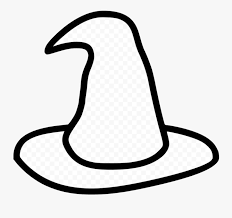 49                        63                         15             14                      30               56                     45                        21                    10                  53. Egy-, két-, három-, hét- és tizenkét fejű sárkány vitorlázott az égen. Milyen sárkány, melyik felhőt érintette meg, hogy helyes legyen a szorzás?12 ٠               = 12                      2 ٠               = 24                  	٠ 7 = 14                   ٠ 6 = 18                       5 ٠               = 35                     7 ٠               = 493 ٠                = 9                                        ٠ 10 = 10                 9 ٠               = 18                ٠ 8 = 24                                      ٠ 10 = 70                1 ٠                = 12                ٠ 3 = 21                                      ٠ 5 = 10 Megfejtés:1. Megfejtés melletti betűket írd a táblázatba!    A helyes megfejtés alatti betűk egy varázslatokat kedvelő „személyt” rajtenek! 3 ٠ 6 = 18      B7 ٠ 4 = 24       R9 ٠ 5 = 45       O6 ٠ 6 = 36       NY7 ٠ 5 = 35       SZ5 ٠ 9 = 45       O4 ٠ 8 = 32       Á10 ٠ 2 = 20     K2. Számokat húzd a megfelelő boszorkány kalaphoz. Melyik szorzótáblához tartoznak a számok.49                        63                         15             14                      30               56                     45                        21                    10                  53. Egy-, két-, három-, hét- és tizenkét fejű sárkány vitorlázott az égen. Milyen sárkány, melyik felhőt érintette meg, hogy helyes legyen a szorzás?12 ٠    1           = 12                      2 ٠       12        = 24                  2	٠ 7 = 14             3     ٠ 6 = 18                       5 ٠     7          = 35                     7 ٠     7          = 493 ٠       3         = 9                               1         ٠ 10 = 10                 9 ٠      2         = 18        3       ٠ 8 = 24                                7     ٠ 10 = 70                1 ٠   12           = 12      7         ٠ 3 = 21                                2     ٠ 5 = 10 18453545242032361845354524203236BOSZORKÁNY